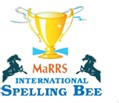 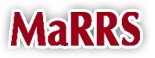 Online Schedule of the ‘MaRRS International Spelling Bee INTERSCHOOL 2019-20’SCHEDULE FOR PUNJAB INTERSCHOOL ROUND (ONLINE)DATES:		SATURDAY 13TH FEBRUARY:Category 3,Category 4 and CATEGORY 5*SUNDAY 14TH February:  20TH February and 21ST February 			CATEGORY 1 and CATEGORY  2*VENUE: ONLINE (The details  will be shared on your registered email address/WhatsApp.)ROUNDS:• Phonemic Awareness - 15 words • Identify the correct spelling (for cat 1 and 2) OR Jumbled letters (for cat 3 to 6) - 10 • Word Application (choose the suitable word from the options and fill in the blanks) -  ORAL ROUND•5 Words for spell it•5 words for Phonemic Awareness *Student will have to identify the word and then spell the word**IMPORTANT NOTE*: Category (Cat) will remain the same as per *Academic Year 2019-20* The ORAL ROUND will be conducted on *ZOOM ON ONE TO ONE BASIS*Duration of the test is *30 minutes per participant.*REGISTRATION FEES: Examination Fees- INR 600/-*Payment link:https://rzp.io/l/interschool600